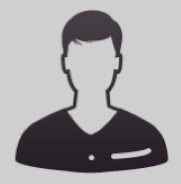 Información adicional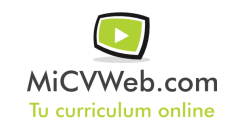 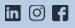 Experiencia 
 
Rubí (Barcelona)
FormaciónFormación ComplementariaHabilidades 